INVITATION FOR BIDThe Housing Authority of the City of Pawtucket, Rhode Island invites qualified contractors to submit proposals forGalego Court Administration Building & Building 200Pawtucket Housing AuthorityADVERTISEMENT FOR BIDSGalego Court Administration Building & Building 200. Sealed bids for the Pawtucket Housing Authority, Galego Court Administration Building & Building 200. will be received at the Pawtucket Housing Authority (PHA) until 10:00AM on February 15, 2024.  Each sealed bid needs to be marked on the outside of the envelope “Pawtucket Housing Authority, Galego Court Administration Building & Building 200. This project is subject to prevailing wage rates. Minority and women owned businesses are encouraged to submit bids.Plans and Bid Documents are available on the website of the Pawtucket Housing Authority (pawthousing.org) under modernization tab starting on January 15th, 2024.  It will be the Bidders responsibility to check the website for any addendum posted.A Pre-Conference Bid will be held on 10:00am January 30th, 2024, at Galego Court, 483 Weeden Street, Pawtucket, RI 02860.The Housing Authority reserves the right to accept or reject any or all proposals received because of this request, to negotiate will all qualified sources, or to cancel in part or in its entirety, the Request for Proposal, if it is in the best interest of the Housing Authority to do so, for any reason.Minority and Women Owned Businesses are encouraged to submit proposals.All questions shall be submitted in writing via email to Matthew Clemence of Ed Wojcik Architect, Ltd. at mclemence@edwojcikarchitect.com By February 8th, at 10:00 AM. Upon receipt of any written questions, an addendum will be issued to all bidders on February 9th, 2024.Housing Authority in the City of Pawtucket, Pawtucket RI EQUAL OPPORTUNITY/AFFIRMATIVE ACTION EMPLOYER    	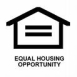 